AgendaOrganizational ItemsCall to Order:  Approval of Agenda Approval of Minutes of May 5, 2020 meetingOld BusinessCourse/ Program ApprovalsNew Courses:           Consent Agenda Course Reactivations:  Consent Agenda     Course Deactivations:  Consent Agenda Course Updates:  New Business / Discussion Items:  3.1  Elections for 2020-2021 Curriculum Committee (CC) Vice Chair. 3.2  Adding a new review step in CoA CurriQunet:  DE Reviewer.  Jody Campbell has volunteered to serve in this capacity.  This additional review step will add another set of eyes on each proposal and lessen the burden on Tech Review.3.3  MAKR discipline.  Non-credit program (certificate) and courses are ready to be launched into review after MAKR is approved at CIPD as a new discipline.  Move on to CIPD? 3.4  Bringing Ethnic Studies (ETHST) discipline to CoA to support revitalized AFRAM, ASAME and M/LAT programs:  consultation completed, ETHST 001 Intro to Ethnic Studies course is ready to launch into review.  Move on to CIPD?3.5  New CoA Catalog is underway.  How can CC help?Mini-Training: 4.1  Curriculum Committee updated website access and review.  4.2  Request for future CC training topics?Announcements:CurriQunet DE Addendum update launched!  All new proposals started on 8/25/2020 forward will see a new, more user-friendly Distance Education tab.There is a strong probability that Spring 2021 courses will be taught entirely online at Peralta colleges.  Please help your colleagues update their courses to enable 100% online instruction under emergency circumstances so we are ready for this possibility.Next Meeting:   Tuesday, September 15, 2020 at 1:30 p.m. – 3:00 p.m. Format:  ConferZoom Adjournment:  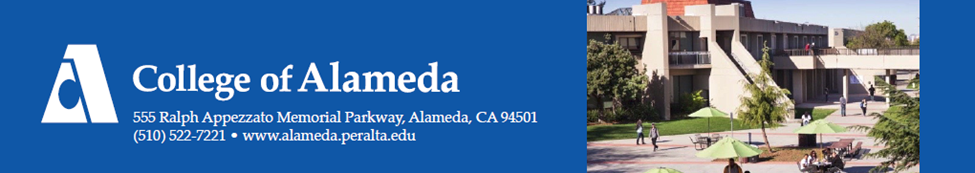 Extension Course ProposalProcess: Complete the information below and send to Dean Eva Jennings, ejennings@peralta.edu and Jayne Smithson, Curriculum Chair jsmithson@peralta.edu 1. Course Title (Course number will be added by CoA Office of InstructionBuilding Smart Things: programming smart devices, robots, art, and clothes2. Course DescriptionSmart Things is an eight week course that leads to students building and programming a smart device. The curriculum includes electricity and circuit design, building microprocessor controlled circuits, and programming fundamentals, and is based on public domain, readily obtained parts and software. A second course will teach programming IoT devices that connect with the internet and interact with other smart devices.3. Justification (reason for offering. What groups might be interested)Smart devices are increasingly ubiquitous and helpful in our lives. Students of all ages, product designers, artists, and do it yourself hobbyists are able to expand and enhance their project-based learning and project design by learning how to incorporate smart electrical devices. Students in apparel design and manufacturing, students interested in jobs using IoT, robotics, and prototyping, and members of the public wanting to design and build their own smart home devices can benefit from the skills taught in this course.4. Lecture/Lab Content (brief course content outline)The units of the Course will be:1. Electricity – videos, reading, and circuit building2. Microcontroller (Arduino) basics – programming environment, digital and analog output, digital and analog input, simple programming logic, sensors and actuators3. Programming basics – block based programming with Scratch, controlling the Aruduino by programming, compiling Arduino programs for autonomous operation4. Building a Smart Device – construction of a functional device, building sensor and control circuits, programming and tuning program functionThe content of the course will be supported by the Moodle site, RobotMoodle, created by the course author, which will provide weekly instruction and assignments. Each week, a two hour meeting will provide review of past work and introduction to next steps.A Final class meeting will feature an opportunity to fine tune the built devices and compete for prizes.5. Student Learning Outcomes (what will participants be able to do with this information)Students understand the nature and potential of electricity and design and build electrical circuits that are safe and functional. Students learn to protect themselves and others from harm in using and building electrical circuits.Students understand the fundamentals of microcontroller programming, can design programs in the Arduino programming language and environment, and can test and debug custom programs.Students can design and build smart devices using sensors and actuators to operate autonomously in a real world environment.6. Proposed Days and Meeting Times (must meet more than once to qualify as a course)Eight weekly meetings of two hours each; most likely on a weekday evening. 7. Proposed Start Date and End DateSpring, 20208. Cost of Materials (materials to be provided by participants)Approximately $60 per student9. Name of Course Originator/InstructorMilt FriedmanInstructor, College of Alameda10. Course Originator/Instructor Contact Information (email)mfriedman@peralta.eduCurriQunet Course ProposalDistance Education AddendumIn accordance with Title 5 § 55206: If any portion of the instruction in a new or existing course is to be provided through distance education, an addendum to the official course outline of record shall be required. In addition to addressing how course outcomes will be achieved in a distance education mode, the addendum shall at a minimum specify how the portion of instruction delivered via distance education meets: 1) regular effective contact, and 2) the requirements of the Americans with Disabilities Act.Will this course be available for Distance Education under regular (non-emergency) circumstances? *Will this course be available for Distance Education under emergency circumstances? *Which forms of Distance Education Delivery would you like to be available for this course in an emergency? *Select all delivery methods that you wish to be available for this course in an emergency. Any delivery method not explicitly selected will not be available. For example, if you select Fully Online, but not the other two options, then the only DE Delivery method approved for this course in an emergency will be Fully Online.  	Fully Online (FO) (also known as “100% online”): All instruction, assessment, and activities are online  	Partially Online (PO) (also known as “hybrid”): Online instruction with scheduled on-campus meetings and/or assessments   Online with Flexible In-Person Component (OFI): Online instruction with in-person/proctored assessment/activities at a flexible time and placeStudent Equity in the Online EnvironmentPeralta District Colleges are committed to student equity in the online environment.Confirm below that this course will be taught via DE in a manner that conforms with the Peralta Online Equity Rubric:TechnologyStudent Resources and SupportUniversal Design for Learning (also addressed in next question)Diversity and InclusionImages and RepresentationHuman BiasContent MeaningConnection and BelongingAccommodations for Students with DisabilitiesPer the CVC-OEI best practices rubric, distance education courses must be accessible to students with disabilities and must conform to the principles of Universal Design. These requirements also apply to any instructional technology that may be used in addition to the Peralta District approved course management system (CMS), including publisher resources, LTI integrations, etc.Confirm below that this course can be taught via DE in a manner that conforms with the following Universal Design principles:Provide an uncluttered interface with consistent layout and navigation.Avoid moving or flashing images and self-starting video or audio.Ensure access for people with diverse abilities and learning styles.Communicate necessary information to the user regardless of ambient conditions or the user’s sensory abilities.Confirm below that this course can be taught via DE in a manner that conforms with the following accessibility requirements:Any images will have alternative text to provide access for students with visual impairments.Videos will have accurate closed captioning.Audio recordings will include transcripts.Pages will use structured headings (i.e. Header 2 for section headings) accessible to a screen reader.Hyperlinks will be presented using meaningful link text rather than URLs.Content will provide adequate color contrast, font size (12-14), and font style (sans serif) to ensure readability.Any PDF files will be text-based, not scanned, and use true headings (e.g. created with the styles menu in MS Word).Instructor-Student ContactPer Title 5, distance education courses must include regular effective contact between instructors and students.Examples of methods to help ensure regular and effective contact between instructors and Students:AnnouncementsPre-course contact (welcome and/or course orientation)Video conferencingVirtual office hoursDiscussion boardsChat room(s)Instructor-initiated and/or student-initiated emailsLMS messagingTimely and frequent feedback for student workClass events such as orientations, workshops, review sessionsInstructor and institutional resource linksStudent resource linksScheduled in-person meetings and/or assessments (not available for Fully Online)TelephoneIn the space below, list some types of instructor-student contact that you would recommend for this course. Also state the frequency with which you think each type of contact should be used. You should aim to recommend enough forms of contact (at least 2--3 is a good general rule), at frequent enough intervals (at least 2 forms of contact conducted weekly), so that any instructor following your recommendations would meet the requirement of regular effective contact between instructors and student.Student-Student ContactPer Title 5, distance education courses must include regular effective contact among students.Examples of methods to help ensure regular effective contact among Students:Whole class written discussionsSmall group written discussionsGroup papers and projectsGroup wikis and collaboration tools (Google Docs, Padlet)Synchronous and asynchronous video conferencing among studentsPeer reviewsPeer instructionChatsVirtual student loungesStudy groupsExam reviewDebates and role playIn the space below, list some types of student-student contact that you would recommend for this course. Also state the frequency with which you think each type of contact should be used. You should aim to recommend enough forms of contact (at least 2--3 is a good general rule), at frequent enough intervals (at least 2 forms of contact conducted weekly), so that any instructor following your recommendations would meet the requirement of regular effective contact among students.Shared Vision for PCCD FabLabs (v7.16.20)(NOTE: This is a living document)Laney College FabLab BackgroundMission Statement: The Laney College FabLab strives to lead the region in the education and workforce preparation of modern digital fabrication tools used in the Digital Fabrication Technology and Advanced Manufacturing industry. Every student should feel empowered, included, and encouraged to create almost anything, regardless of background or skill set.The Laney FabLab opened in 2015 as a free learning resource center for all Laney students who want to learn digital fabrication skills. The lab offers a drop in style approach to experiential learning where students can use open lab time to work on projects of their choosing. Often students work on class projects, business ideas, or personal artistic endeavours. The lab serves students from all corners of the campus; no special skill, background, or major is required to make full use of the lab. All materials and software access are provided completely free of charge, giving users complete access to learning technology skills in a rapidly developing industry.College of Alameda FabLab BackgroundMission Statement: We empower our local community to develop solutions through design and technology.The intent of the COA FabLab is to provide PCCD students/faculty/staff and community members a place to safely learn traditional/digital fabrication through project-based education. We aim to serve as a communal hub, providing Noncredit education as a start to achieve financial self-sustainability. The COA FabLab will also support TK-12 partners to propel STEAM engagement, diversify funding sources, and ultimately establish a long-term STEAM pipeline for PCCD matriculation.The College of Alameda (COA) FabLab aims to provide an introduction to traditional/digital fabrication, iterative design and understanding the importance of failure in the creative cycle.Opened in 2018, the COA FabLab was designed as an open entry/exit creation hub. Traditional and digital fabrication equipment, training, and materials are free for COA students, faculty, and staff. The COA FabLab is also open to the community for a minimal fee, democratizing access to equipment.We strive to support any user, welcoming those who’ve never held a hammer, while also being eager to meet the experts. With our open, community-oriented approach, fruitful connections routinely occur at the COA FabLab.  Engineers, craftsmen, and established artists find the lab by chance, or word of mouth. Within weeks--sometimes hours--they’re mentoring students on engineering principles, while the COA Student Technicians train them on machine operation. It’s a space that thrives on exchange, on finding myriad ways to explain, and to make.The COA FabLab directly supports CE departments on campus, providing engaging supplemental exercises for classes. We have also partnered with TK-12 schools in Oakland, Emeryville, and Alameda, giving tours and offering lab access to promote STEAM and propel PCCD matriculation.DistinctionsFrom the outset, the COA FabLab has been a free, open entry/exit learning resource for COA students, faculty, staff, and community members. Ensuring free training and open access to fabrication equipment has fostered cross-collaboration across all user groups, often resulting in organic mentorship and paid opportunities for students.Our initial curriculum model will be the adoption of noncredit certifications, starting with Modern Making (MAKR). These open entry/exit courses are project-based. All users will be required to take some of these MAKR courses to ensure safe operation of equipment. These courses will be free to the user, while providing full apportionment for COA.The Laney FabLab has its focus in career development within Digital Fabrication Technology. The goal is to train new students, or advance the skills of existing workers, in advanced manufacturing technology. These technologies include, but are not limited to: 3D and 2D computer modeling, CNC milling, laser cutting, 3D printing, CNC textiles, abrasive cutting, etc.As of 2020 the Laney FabLab has created three Digital Fabrication Technology certificates of achievement which create job-ready candidates for regional employment needs in advanced manufacturing. The FabLab intends to improve upon and create more cross-disciplinary programs within the college, such as Art and Advanced Manufacturing Design, Packaging Design, etc.PCCD FabLab Shared VisionAbove all, the PCCD FabLabs must collaborate on Noncredit/Credit education. As the nature of education shifts, all FabLabs should provide education models that serve our users. In other words, both Credit and Noncredit education models can exist simultaneously on any PCCD campus, and our success is dependent on FabLab collaboration.To achieve this vision, the FabLabs will work towards the following, including, but not limited to:Shared safety training: Common safety standards are developed between the FabLabs, providing users with an understanding that carries across all FabLabs and into the workplace.Shared workshop credentialing: We will ensure that completion of a training/workshop module is recognized by all PCCD FabLabs. A user trained on machines in one lab can safely and efficiently operate machines in the other lab with minimal supervision.Shop cleanliness/organization: When possible, the FabLabs will agree upon base cleanliness and organization standards. “Clean shop, safe shop.”Shared Vision GoalsOur common goals are:Curriculum coordination: We will work towards gaining course approval by communicating and sharing strategies. The goal is to keep each lab informed of our intentions and ensure that new programs and curriculum work to benefit both labs and their students.Student/User enrollment: Increased enrollment through new programs and novel approaches to education.Industry impact: We will measure FabLab impact on our local industry (new hires, pay raises, partnerships, internships, etc). We will work with industry partners and local manufacturers, developing employee testing models to better align potential hires with desired requirements (skills testing, micro-apprenticeships).CSU/UC transfer credits: A long-term goal is to have PCCD FabLab courses serve as transferable units for certain focuses and majors.Shared Vision OutcomesEstablished Distinctions for Students: FabLab descriptions and offerings would be in the school catalogs. Students would be able to understand which campus FabLab offerings would better fit their needs.Established Faculty Resources: TBDFunding diversification: For-Credit and Noncredit certifications help the FabLabs become self-sustaining through earned funding.Drew’s post-CC meeting 9/1/2020 email comments:Re: MAKR explanationDrew BurgessTue 9/1/2020 4:56 PMTo: Jayne Smithson; Curriculum CommitteeCc: Don MillerHi Jayne and Dear Colleagues, Thank you everyone for the meeting today. Here are some questions regarding the Maker proposal. 1) "The COA FabLab directly supports CE departments on campus, providing engaging supplemental exercises for classes." If the lab is presently supplemental how is the shift to instruction achieved organizationally? Will teachers of varied disciplines teach in the lab? On what basis would a COA faculty member be accepted or denied as an instructor? Is the hiring process unique? 2) "CSU/UC transfer credits: A long-term goal is to have PCCD FabLab courses serve as transferable units for certain focuses and majors." Would the courses originate in the disciplines or the lab in this case? How does this work? Who teaches the class? Who administers evaluations etc.? 
3) Referring to number 2, If non-credit or transferable courses are intended in the lab who would be the Originator? Who enters the course in Curricunet? 
4) The proposed 500 series non-credit courses need a category. As the program is envisioned as inter-disciplinary how would the category be selected? How does the lab maintain the original vision? 

Sincerely, Drew DisciplineCourse #Course TitleUnitsMin DurationSLODEDEAFRAM008African American Politics3>6 weeksyes100%AFRAM014ASocial Psychology of African American Male/Female Relationships3>6 weeksyes100%DisciplineCourse #Course #Course TitleCourse TitleUnitsMin DurationMin DurationSLOSLODEDENTLDENTL252252Overview of the Dental Assisting Profession118 weeks8 weeksyes100%100%DisciplineDisciplineCourse #Course #Course TitleBUS238BWord Processing IIWord Processing IIWord Processing IIDMECH748AACompressed Natural Gas Testing and Diagnostics (Contract Education)Compressed Natural Gas Testing and Diagnostics (Contract Education)Compressed Natural Gas Testing and Diagnostics (Contract Education)Catalog Changes:  Catalog Changes:  Catalog Changes:  Consent AgendaConsent AgendaDisciplineCourse #Course TitleCourse TitleCourse TitleCourse TitleUnitsUnitsUnitsChangesChangesChangesAMT066Airframe Systems and ReviewAirframe Systems and ReviewAirframe Systems and ReviewAirframe Systems and Review444changed units and hours to reflect industry requirements, updated duration, textbooks mapped SLOs, added DE 100% addendumchanged units and hours to reflect industry requirements, updated duration, textbooks mapped SLOs, added DE 100% addendumchanged units and hours to reflect industry requirements, updated duration, textbooks mapped SLOs, added DE 100% addendumchanged units and hours to reflect industry requirements, updated duration, textbooks mapped SLOs, added DE 100% addendumchanged units and hours to reflect industry requirements, updated duration, textbooks mapped SLOs, added DE 100% addendumchanged units and hours to reflect industry requirements, updated duration, textbooks mapped SLOs, added DE 100% addendumchanged units and hours to reflect industry requirements, updated duration, textbooks mapped SLOs, added DE 100% addendumchanged units and hours to reflect industry requirements, updated duration, textbooks mapped SLOs, added DE 100% addendumchanged units and hours to reflect industry requirements, updated duration, textbooks mapped SLOs, added DE 100% addendumchanged units and hours to reflect industry requirements, updated duration, textbooks mapped SLOs, added DE 100% addendumchanged units and hours to reflect industry requirements, updated duration, textbooks mapped SLOs, added DE 100% addendumAPPR451Truck Mechanics Chassis System 1Truck Mechanics Chassis System 1Truck Mechanics Chassis System 1Truck Mechanics Chassis System 1444changed units to match DMECH 11, updated textbooks, SLOs, added DE 100% addendum for emergencieschanged units to match DMECH 11, updated textbooks, SLOs, added DE 100% addendum for emergencieschanged units to match DMECH 11, updated textbooks, SLOs, added DE 100% addendum for emergencieschanged units to match DMECH 11, updated textbooks, SLOs, added DE 100% addendum for emergencieschanged units to match DMECH 11, updated textbooks, SLOs, added DE 100% addendum for emergencieschanged units to match DMECH 11, updated textbooks, SLOs, added DE 100% addendum for emergencieschanged units to match DMECH 11, updated textbooks, SLOs, added DE 100% addendum for emergencieschanged units to match DMECH 11, updated textbooks, SLOs, added DE 100% addendum for emergencieschanged units to match DMECH 11, updated textbooks, SLOs, added DE 100% addendum for emergencieschanged units to match DMECH 11, updated textbooks, SLOs, added DE 100% addendum for emergencieschanged units to match DMECH 11, updated textbooks, SLOs, added DE 100% addendum for emergenciesDMECH11Heavy-Duty Truck Chassis, Transmission and Drive AxlesHeavy-Duty Truck Chassis, Transmission and Drive AxlesHeavy-Duty Truck Chassis, Transmission and Drive AxlesHeavy-Duty Truck Chassis, Transmission and Drive Axles444changed units and hours to reflect industry practices, updated textbooks, SLOs, added DE 100% addendum for emergencieschanged units and hours to reflect industry practices, updated textbooks, SLOs, added DE 100% addendum for emergencieschanged units and hours to reflect industry practices, updated textbooks, SLOs, added DE 100% addendum for emergencieschanged units and hours to reflect industry practices, updated textbooks, SLOs, added DE 100% addendum for emergencieschanged units and hours to reflect industry practices, updated textbooks, SLOs, added DE 100% addendum for emergencieschanged units and hours to reflect industry practices, updated textbooks, SLOs, added DE 100% addendum for emergencieschanged units and hours to reflect industry practices, updated textbooks, SLOs, added DE 100% addendum for emergencieschanged units and hours to reflect industry practices, updated textbooks, SLOs, added DE 100% addendum for emergencieschanged units and hours to reflect industry practices, updated textbooks, SLOs, added DE 100% addendum for emergencieschanged units and hours to reflect industry practices, updated textbooks, SLOs, added DE 100% addendum for emergencieschanged units and hours to reflect industry practices, updated textbooks, SLOs, added DE 100% addendum for emergenciesNon-Catalog Changes:Non-Catalog Changes:   Consent Agenda   Consent AgendaDisciplineDisciplineDisciplineDisciplineCourse #Course #Course TitleCourse TitleCourse TitleCourse TitleCourse TitleUnitsChangesChangesADAMADAM131131Apparel Construction IApparel Construction IApparel Construction IApparel Construction IApparel Construction IApparel Construction I4Updated textbooks, mapped SLOs, added DE 100% Updated textbooks, mapped SLOs, added DE 100% Updated textbooks, mapped SLOs, added DE 100% Updated textbooks, mapped SLOs, added DE 100% Updated textbooks, mapped SLOs, added DE 100% Updated textbooks, mapped SLOs, added DE 100% ADAMADAM214214Advance Design and Line Development IAdvance Design and Line Development IAdvance Design and Line Development IAdvance Design and Line Development IAdvance Design and Line Development IAdvance Design and Line Development I4Updated textbooks, mapped SLOs, added DE 100%Updated textbooks, mapped SLOs, added DE 100%Updated textbooks, mapped SLOs, added DE 100%Updated textbooks, mapped SLOs, added DE 100%Updated textbooks, mapped SLOs, added DE 100%Updated textbooks, mapped SLOs, added DE 100%ADAMADAM216216Production  Pattern and Size Grading IProduction  Pattern and Size Grading IProduction  Pattern and Size Grading IProduction  Pattern and Size Grading IProduction  Pattern and Size Grading IProduction  Pattern and Size Grading I2Updated textbooks, mapped SLOs, added DE 100%Updated textbooks, mapped SLOs, added DE 100%Updated textbooks, mapped SLOs, added DE 100%Updated textbooks, mapped SLOs, added DE 100%Updated textbooks, mapped SLOs, added DE 100%Updated textbooks, mapped SLOs, added DE 100%ADAMADAM221221Pattern Drafting IPattern Drafting IPattern Drafting IPattern Drafting IPattern Drafting IPattern Drafting I4Updated textbooks, mapped SLOs, added DE 100%Updated textbooks, mapped SLOs, added DE 100%Updated textbooks, mapped SLOs, added DE 100%Updated textbooks, mapped SLOs, added DE 100%Updated textbooks, mapped SLOs, added DE 100%Updated textbooks, mapped SLOs, added DE 100%ADAMADAM224224Pattern Draping IPattern Draping IPattern Draping IPattern Draping IPattern Draping IPattern Draping I4Updated textbooks, mapped SLOs, added DE 100%Updated textbooks, mapped SLOs, added DE 100%Updated textbooks, mapped SLOs, added DE 100%Updated textbooks, mapped SLOs, added DE 100%Updated textbooks, mapped SLOs, added DE 100%Updated textbooks, mapped SLOs, added DE 100%ADAMADAM229229Portfolio Development IPortfolio Development IPortfolio Development IPortfolio Development IPortfolio Development IPortfolio Development I2Updated textbooks, mapped SLOs, added DE 100%Updated textbooks, mapped SLOs, added DE 100%Updated textbooks, mapped SLOs, added DE 100%Updated textbooks, mapped SLOs, added DE 100%Updated textbooks, mapped SLOs, added DE 100%Updated textbooks, mapped SLOs, added DE 100%AMTAMT056L056LBasic Science of Aviation Technology  LabBasic Science of Aviation Technology  LabBasic Science of Aviation Technology  LabBasic Science of Aviation Technology  LabBasic Science of Aviation Technology  LabBasic Science of Aviation Technology  Lab3Updated SLOs, textbooks, corrected error in lab hoursUpdated SLOs, textbooks, corrected error in lab hoursUpdated SLOs, textbooks, corrected error in lab hoursUpdated SLOs, textbooks, corrected error in lab hoursUpdated SLOs, textbooks, corrected error in lab hoursUpdated SLOs, textbooks, corrected error in lab hoursAMTAMT058058Survey of Aviation Maintenance Technology LectureSurvey of Aviation Maintenance Technology LectureSurvey of Aviation Maintenance Technology LectureSurvey of Aviation Maintenance Technology LectureSurvey of Aviation Maintenance Technology LectureSurvey of Aviation Maintenance Technology Lecture6.5Updated textbooks, mapped SLOs, added DE 100%Updated textbooks, mapped SLOs, added DE 100%Updated textbooks, mapped SLOs, added DE 100%Updated textbooks, mapped SLOs, added DE 100%Updated textbooks, mapped SLOs, added DE 100%Updated textbooks, mapped SLOs, added DE 100%AMTAMT058L058LSurvey of Aviation Maintenance Technology LaboratorySurvey of Aviation Maintenance Technology LaboratorySurvey of Aviation Maintenance Technology LaboratorySurvey of Aviation Maintenance Technology LaboratorySurvey of Aviation Maintenance Technology LaboratorySurvey of Aviation Maintenance Technology Laboratory3Updated SLOs, textbooks and codes (CB25, CB26)Updated SLOs, textbooks and codes (CB25, CB26)Updated SLOs, textbooks and codes (CB25, CB26)Updated SLOs, textbooks and codes (CB25, CB26)Updated SLOs, textbooks and codes (CB25, CB26)Updated SLOs, textbooks and codes (CB25, CB26)AMTAMT070070Theory of Powerplants ITheory of Powerplants ITheory of Powerplants ITheory of Powerplants ITheory of Powerplants ITheory of Powerplants I5Updated textbooks, mapped SLOs, added DE 100%Updated textbooks, mapped SLOs, added DE 100%Updated textbooks, mapped SLOs, added DE 100%Updated textbooks, mapped SLOs, added DE 100%Updated textbooks, mapped SLOs, added DE 100%Updated textbooks, mapped SLOs, added DE 100%AMTAMT074074Theory of Powerplants IITheory of Powerplants IITheory of Powerplants IITheory of Powerplants IITheory of Powerplants IITheory of Powerplants II5Updated textbooks, mapped SLOs, added DE 100%Updated textbooks, mapped SLOs, added DE 100%Updated textbooks, mapped SLOs, added DE 100%Updated textbooks, mapped SLOs, added DE 100%Updated textbooks, mapped SLOs, added DE 100%Updated textbooks, mapped SLOs, added DE 100%AMTAMT076076Advanced Powerplants IAdvanced Powerplants IAdvanced Powerplants IAdvanced Powerplants IAdvanced Powerplants IAdvanced Powerplants I5Updated textbooks, mapped SLOs, added DE 100%Updated textbooks, mapped SLOs, added DE 100%Updated textbooks, mapped SLOs, added DE 100%Updated textbooks, mapped SLOs, added DE 100%Updated textbooks, mapped SLOs, added DE 100%Updated textbooks, mapped SLOs, added DE 100%ARTART020020Beginning Drawing & CompositionBeginning Drawing & CompositionBeginning Drawing & CompositionBeginning Drawing & CompositionBeginning Drawing & CompositionBeginning Drawing & Composition3Updated textbooks, added DE 100%Updated textbooks, added DE 100%Updated textbooks, added DE 100%Updated textbooks, added DE 100%Updated textbooks, added DE 100%Updated textbooks, added DE 100%ARTART022022Intermediate Drawing and CompositionIntermediate Drawing and CompositionIntermediate Drawing and CompositionIntermediate Drawing and CompositionIntermediate Drawing and CompositionIntermediate Drawing and Composition3Updated textbooks, added DE 100%Updated textbooks, added DE 100%Updated textbooks, added DE 100%Updated textbooks, added DE 100%Updated textbooks, added DE 100%Updated textbooks, added DE 100%ARTART023023Advanced Drawing and CompositionAdvanced Drawing and CompositionAdvanced Drawing and CompositionAdvanced Drawing and CompositionAdvanced Drawing and CompositionAdvanced Drawing and Composition3Updated textbooks, added DE 100%Updated textbooks, added DE 100%Updated textbooks, added DE 100%Updated textbooks, added DE 100%Updated textbooks, added DE 100%Updated textbooks, added DE 100%ARTART0460462-D Visual Design2-D Visual Design2-D Visual Design2-D Visual Design2-D Visual Design2-D Visual Design3Updated textbooks, added DE 100%Updated textbooks, added DE 100%Updated textbooks, added DE 100%Updated textbooks, added DE 100%Updated textbooks, added DE 100%Updated textbooks, added DE 100%ARTART050050Beginning PaintingBeginning PaintingBeginning PaintingBeginning PaintingBeginning PaintingBeginning Painting3Updated textbooks, added DE 100%Updated textbooks, added DE 100%Updated textbooks, added DE 100%Updated textbooks, added DE 100%Updated textbooks, added DE 100%Updated textbooks, added DE 100%ARTART052052Intermediate PaintingIntermediate PaintingIntermediate PaintingIntermediate PaintingIntermediate PaintingIntermediate Painting3Updated textbooks, added DE 100%Updated textbooks, added DE 100%Updated textbooks, added DE 100%Updated textbooks, added DE 100%Updated textbooks, added DE 100%Updated textbooks, added DE 100%ARTART053053Advanced PaintingAdvanced PaintingAdvanced PaintingAdvanced PaintingAdvanced PaintingAdvanced Painting3Updated textbooks, added DE 100%Updated textbooks, added DE 100%Updated textbooks, added DE 100%Updated textbooks, added DE 100%Updated textbooks, added DE 100%Updated textbooks, added DE 100%ARTART061061Continuing Painting: WatercolorContinuing Painting: WatercolorContinuing Painting: WatercolorContinuing Painting: WatercolorContinuing Painting: WatercolorContinuing Painting: Watercolor2Updated textbooks, added DE 100%Updated textbooks, added DE 100%Updated textbooks, added DE 100%Updated textbooks, added DE 100%Updated textbooks, added DE 100%Updated textbooks, added DE 100%ARTART062062Intermediate Painting: WatercolorIntermediate Painting: WatercolorIntermediate Painting: WatercolorIntermediate Painting: WatercolorIntermediate Painting: WatercolorIntermediate Painting: Watercolor3Updated textbooks, added DE 100%Updated textbooks, added DE 100%Updated textbooks, added DE 100%Updated textbooks, added DE 100%Updated textbooks, added DE 100%Updated textbooks, added DE 100%ATHLATHL073073Volleyball Team Pre-season PreparationVolleyball Team Pre-season PreparationVolleyball Team Pre-season PreparationVolleyball Team Pre-season PreparationVolleyball Team Pre-season PreparationVolleyball Team Pre-season Preparation.5Added DE 100% in emergenciesAdded DE 100% in emergenciesAdded DE 100% in emergenciesAdded DE 100% in emergenciesAdded DE 100% in emergenciesAdded DE 100% in emergenciesATECHATECH015015Drive Train and Automatic TransmissionsDrive Train and Automatic TransmissionsDrive Train and Automatic TransmissionsDrive Train and Automatic TransmissionsDrive Train and Automatic TransmissionsDrive Train and Automatic Transmissions10Updated textbooks, mapped SLOs, added DE 100%Updated textbooks, mapped SLOs, added DE 100%Updated textbooks, mapped SLOs, added DE 100%Updated textbooks, mapped SLOs, added DE 100%Updated textbooks, mapped SLOs, added DE 100%Updated textbooks, mapped SLOs, added DE 100%BIOLBIOL031031NutritionNutritionNutritionNutritionNutritionNutrition4Updated textbooks, mapped SLOs, added DE 100%Updated textbooks, mapped SLOs, added DE 100%Updated textbooks, mapped SLOs, added DE 100%Updated textbooks, mapped SLOs, added DE 100%Updated textbooks, mapped SLOs, added DE 100%Updated textbooks, mapped SLOs, added DE 100%BUSBUS209209Fundamentals of Income TaxFundamentals of Income TaxFundamentals of Income TaxFundamentals of Income TaxFundamentals of Income TaxFundamentals of Income Tax4Updated textbooks, mapped SLOs, added DE 100%Updated textbooks, mapped SLOs, added DE 100%Updated textbooks, mapped SLOs, added DE 100%Updated textbooks, mapped SLOs, added DE 100%Updated textbooks, mapped SLOs, added DE 100%Updated textbooks, mapped SLOs, added DE 100%CHEMCHEM030A030AIntroductory General ChemistryIntroductory General ChemistryIntroductory General ChemistryIntroductory General ChemistryIntroductory General ChemistryIntroductory General Chemistry4Updated textbooks, mapped SLOs, added DE 100%Updated textbooks, mapped SLOs, added DE 100%Updated textbooks, mapped SLOs, added DE 100%Updated textbooks, mapped SLOs, added DE 100%Updated textbooks, mapped SLOs, added DE 100%Updated textbooks, mapped SLOs, added DE 100%DMECHDMECH014014Diesel EnginesDiesel EnginesDiesel EnginesDiesel EnginesDiesel EnginesDiesel Engines4Updated textbooks, mapped SLOs, added DE 100%Updated textbooks, mapped SLOs, added DE 100%Updated textbooks, mapped SLOs, added DE 100%Updated textbooks, mapped SLOs, added DE 100%Updated textbooks, mapped SLOs, added DE 100%Updated textbooks, mapped SLOs, added DE 100%DMECHDMECH021A021ADiesel Engines IDiesel Engines IDiesel Engines IDiesel Engines IDiesel Engines IDiesel Engines I6Updated textbooks, mapped SLOs, added DE 100%Updated textbooks, mapped SLOs, added DE 100%Updated textbooks, mapped SLOs, added DE 100%Updated textbooks, mapped SLOs, added DE 100%Updated textbooks, mapped SLOs, added DE 100%Updated textbooks, mapped SLOs, added DE 100%ENGLENGL201A201APreparation for Composition and ReadingPreparation for Composition and ReadingPreparation for Composition and ReadingPreparation for Composition and ReadingPreparation for Composition and ReadingPreparation for Composition and Reading4Updated textbooks, added DE 100%Updated textbooks, added DE 100%Updated textbooks, added DE 100%Updated textbooks, added DE 100%Updated textbooks, added DE 100%Updated textbooks, added DE 100%ENGLENGL201B201BPreparation for Composition and ReadingPreparation for Composition and ReadingPreparation for Composition and ReadingPreparation for Composition and ReadingPreparation for Composition and ReadingPreparation for Composition and Reading4Updated textbooks, mapped SLOs, added DE 100%Updated textbooks, mapped SLOs, added DE 100%Updated textbooks, mapped SLOs, added DE 100%Updated textbooks, mapped SLOs, added DE 100%Updated textbooks, mapped SLOs, added DE 100%Updated textbooks, mapped SLOs, added DE 100%ESOLESOL251A251AReading and Writing 1Reading and Writing 1Reading and Writing 1Reading and Writing 1Reading and Writing 1Reading and Writing 16Mapped SLOs, added DE 100%Mapped SLOs, added DE 100%Mapped SLOs, added DE 100%Mapped SLOs, added DE 100%Mapped SLOs, added DE 100%Mapped SLOs, added DE 100%ESOLESOL288288Conversation 1Conversation 1Conversation 1Conversation 1Conversation 1Conversation 13Updated textbooks, mapped SLOs, added DE 100%Updated textbooks, mapped SLOs, added DE 100%Updated textbooks, mapped SLOs, added DE 100%Updated textbooks, mapped SLOs, added DE 100%Updated textbooks, mapped SLOs, added DE 100%Updated textbooks, mapped SLOs, added DE 100%ESOLESOL289289Conversation 2Conversation 2Conversation 2Conversation 2Conversation 2Conversation 23Updated textbooks, mapped SLOs, added DE 100%Updated textbooks, mapped SLOs, added DE 100%Updated textbooks, mapped SLOs, added DE 100%Updated textbooks, mapped SLOs, added DE 100%Updated textbooks, mapped SLOs, added DE 100%Updated textbooks, mapped SLOs, added DE 100%ESOLESOL541D541DBridge to Credit ESOL - Level IVBridge to Credit ESOL - Level IVBridge to Credit ESOL - Level IVBridge to Credit ESOL - Level IVBridge to Credit ESOL - Level IVBridge to Credit ESOL - Level IVNCAdded DE 100% in emergenciesAdded DE 100% in emergenciesAdded DE 100% in emergenciesAdded DE 100% in emergenciesAdded DE 100% in emergenciesAdded DE 100% in emergenciesGEOLGEOL049049Independent Study in GeologyIndependent Study in GeologyIndependent Study in GeologyIndependent Study in GeologyIndependent Study in GeologyIndependent Study in Geology.5 – 5 Added DE 100% in emergenciesAdded DE 100% in emergenciesAdded DE 100% in emergenciesAdded DE 100% in emergenciesAdded DE 100% in emergenciesAdded DE 100% in emergenciesHISTHIST007A007AHistory of the United States to 1877History of the United States to 1877History of the United States to 1877History of the United States to 1877History of the United States to 1877History of the United States to 18773Updated textbooks, mapped SLOs, added DE 100%Updated textbooks, mapped SLOs, added DE 100%Updated textbooks, mapped SLOs, added DE 100%Updated textbooks, mapped SLOs, added DE 100%Updated textbooks, mapped SLOs, added DE 100%Updated textbooks, mapped SLOs, added DE 100%LRNRELRNRE259259Writing StrategiesWriting StrategiesWriting StrategiesWriting StrategiesWriting StrategiesWriting Strategies1 – 2 Added DE 100% in emergenciesAdded DE 100% in emergenciesAdded DE 100% in emergenciesAdded DE 100% in emergenciesAdded DE 100% in emergenciesAdded DE 100% in emergenciesLRNRELRNRE263263Vocational AssessmentVocational AssessmentVocational AssessmentVocational AssessmentVocational AssessmentVocational Assessment.5 – 2  Added DE 100% in emergenciesAdded DE 100% in emergenciesAdded DE 100% in emergenciesAdded DE 100% in emergenciesAdded DE 100% in emergenciesAdded DE 100% in emergenciesLRNRELRNRE277277Introduction to Mathematical Concepts and StrategiesIntroduction to Mathematical Concepts and StrategiesIntroduction to Mathematical Concepts and StrategiesIntroduction to Mathematical Concepts and StrategiesIntroduction to Mathematical Concepts and StrategiesIntroduction to Mathematical Concepts and Strategies1 – 2Added DE 100% in emergenciesAdded DE 100% in emergenciesAdded DE 100% in emergenciesAdded DE 100% in emergenciesAdded DE 100% in emergenciesAdded DE 100% in emergenciesLRNRELRNRE279279Communication StrategiesCommunication StrategiesCommunication StrategiesCommunication StrategiesCommunication StrategiesCommunication Strategies1Added DE 100% in emergenciesAdded DE 100% in emergenciesAdded DE 100% in emergenciesAdded DE 100% in emergenciesAdded DE 100% in emergenciesAdded DE 100% in emergenciesM/LATM/LAT027027Latin American RevolutionsLatin American RevolutionsLatin American RevolutionsLatin American RevolutionsLatin American RevolutionsLatin American Revolutions3Updated textbooks, mapped SLOs, added DE 100%Updated textbooks, mapped SLOs, added DE 100%Updated textbooks, mapped SLOs, added DE 100%Updated textbooks, mapped SLOs, added DE 100%Updated textbooks, mapped SLOs, added DE 100%Updated textbooks, mapped SLOs, added DE 100%POSCIPOSCI008008Law and DemocracyLaw and DemocracyLaw and DemocracyLaw and DemocracyLaw and DemocracyLaw and Democracy3Updated textbooks, mapped SLOs, added DE 100%Updated textbooks, mapped SLOs, added DE 100%Updated textbooks, mapped SLOs, added DE 100%Updated textbooks, mapped SLOs, added DE 100%Updated textbooks, mapped SLOs, added DE 100%Updated textbooks, mapped SLOs, added DE 100%2.1.6.2.1.6.2.1.6.Program Updates:  Modified ProgramsProgram Updates:  Modified ProgramsProgram Updates:  Modified ProgramsProgram Updates:  Modified ProgramsProgram Updates:  Modified ProgramsProgram Updates:  Modified ProgramsConsent AgendaConsent AgendaConsent AgendaConsent AgendaConsent AgendaConsent AgendaConsent AgendaDeptDeptDeptProgramProgramProgramProgramProgramProposed startProposed startChangesChangesChangesChangesChangesChangesChangesChangesChangesChangesChangesATECHATECHATECHEngine Repair Specialist - Certificate of AchievementEngine Repair Specialist - Certificate of AchievementEngine Repair Specialist - Certificate of AchievementEngine Repair Specialist - Certificate of AchievementEngine Repair Specialist - Certificate of AchievementFall 2021Fall 2021Updated per Program Review 2019Updated per Program Review 2019Updated per Program Review 2019Updated per Program Review 2019Updated per Program Review 2019Updated per Program Review 2019Updated per Program Review 2019Updated per Program Review 2019Updated per Program Review 2019Updated per Program Review 2019Updated per Program Review 2019ATECHATECHATECHEngine Repair Specialist - A.S. DegreeEngine Repair Specialist - A.S. DegreeEngine Repair Specialist - A.S. DegreeEngine Repair Specialist - A.S. DegreeEngine Repair Specialist - A.S. DegreeFall 2021Fall 2021Updated per Program Review 2019Updated per Program Review 2019Updated per Program Review 2019Updated per Program Review 2019Updated per Program Review 2019Updated per Program Review 2019Updated per Program Review 2019Updated per Program Review 2019Updated per Program Review 2019Updated per Program Review 2019Updated per Program Review 2019AUTOBAUTOBAUTOBAuto Body - Certificate of AchievementAuto Body - Certificate of AchievementAuto Body - Certificate of AchievementAuto Body - Certificate of AchievementAuto Body - Certificate of AchievementFall 2021Fall 2021Updated by various people 2019Updated by various people 2019Updated by various people 2019Updated by various people 2019Updated by various people 2019Updated by various people 2019Updated by various people 2019Updated by various people 2019Updated by various people 2019Updated by various people 2019Updated by various people 2019ESOLESOLESOLESOL High Intermediate Certificate - Certificate of ProficiencyESOL High Intermediate Certificate - Certificate of ProficiencyESOL High Intermediate Certificate - Certificate of ProficiencyESOL High Intermediate Certificate - Certificate of ProficiencyESOL High Intermediate Certificate - Certificate of ProficiencySpring 2021Spring 2021Approved by CC 5/5/2020Approved by CC 5/5/2020Approved by CC 5/5/2020Approved by CC 5/5/2020Approved by CC 5/5/2020Approved by CC 5/5/2020Approved by CC 5/5/2020Approved by CC 5/5/2020Approved by CC 5/5/2020Approved by CC 5/5/2020Approved by CC 5/5/2020ESOLESOLESOLESOL Advanced Certificate - Certificate of ProficiencyESOL Advanced Certificate - Certificate of ProficiencyESOL Advanced Certificate - Certificate of ProficiencyESOL Advanced Certificate - Certificate of ProficiencyESOL Advanced Certificate - Certificate of ProficiencySpring 2021Spring 2021Approved by CC 5/5/2020Approved by CC 5/5/2020Approved by CC 5/5/2020Approved by CC 5/5/2020Approved by CC 5/5/2020Approved by CC 5/5/2020Approved by CC 5/5/2020Approved by CC 5/5/2020Approved by CC 5/5/2020Approved by CC 5/5/2020Approved by CC 5/5/2020HISTHISTHISTHistory - A.A. DegreeHistory - A.A. DegreeHistory - A.A. DegreeHistory - A.A. DegreeHistory - A.A. DegreeFall 2021Fall 2021Updated per Program Review 2019Updated per Program Review 2019Updated per Program Review 2019Updated per Program Review 2019Updated per Program Review 2019Updated per Program Review 2019Updated per Program Review 2019Updated per Program Review 2019Updated per Program Review 2019Updated per Program Review 2019Updated per Program Review 2019KINKINKINAthletic Trainer Aide - Certificate of AchievementAthletic Trainer Aide - Certificate of AchievementAthletic Trainer Aide - Certificate of AchievementAthletic Trainer Aide - Certificate of AchievementAthletic Trainer Aide - Certificate of AchievementSpring 2021Spring 2021Approved by CC 5/5/2020Approved by CC 5/5/2020Approved by CC 5/5/2020Approved by CC 5/5/2020Approved by CC 5/5/2020Approved by CC 5/5/2020Approved by CC 5/5/2020Approved by CC 5/5/2020Approved by CC 5/5/2020Approved by CC 5/5/2020Approved by CC 5/5/20202.1.7.2.1.7.2.1.7.Program Updates:  New ProgramsProgram Updates:  New ProgramsProgram Updates:  New ProgramsProgram Updates:  New ProgramsProgram Updates:  New ProgramsProgram Updates:  New ProgramsConsent AgendaConsent AgendaConsent AgendaConsent AgendaConsent AgendaConsent AgendaConsent AgendaDeptDeptDeptProgramProgramProgramProgramProgramProposed startProposed startARTARTARTPractitioner of Fine Art - Certificate of AchievementPractitioner of Fine Art - Certificate of AchievementPractitioner of Fine Art - Certificate of AchievementPractitioner of Fine Art - Certificate of AchievementPractitioner of Fine Art - Certificate of AchievementFall 2021          Approved by CC 5/5/2020Fall 2021          Approved by CC 5/5/2020Fall 2021          Approved by CC 5/5/2020Fall 2021          Approved by CC 5/5/2020Fall 2021          Approved by CC 5/5/2020Fall 2021          Approved by CC 5/5/2020Fall 2021          Approved by CC 5/5/2020Fall 2021          Approved by CC 5/5/2020Fall 2021          Approved by CC 5/5/2020COUNCOUNCOUNTransfer Studies: CSU GE-Breadth - Certificate of AchievementTransfer Studies: CSU GE-Breadth - Certificate of AchievementTransfer Studies: CSU GE-Breadth - Certificate of AchievementTransfer Studies: CSU GE-Breadth - Certificate of AchievementTransfer Studies: CSU GE-Breadth - Certificate of AchievementSpring 2021     Approved by CC 5/5/2020Spring 2021     Approved by CC 5/5/2020Spring 2021     Approved by CC 5/5/2020Spring 2021     Approved by CC 5/5/2020Spring 2021     Approved by CC 5/5/2020Spring 2021     Approved by CC 5/5/2020Spring 2021     Approved by CC 5/5/2020Spring 2021     Approved by CC 5/5/2020Spring 2021     Approved by CC 5/5/2020ESOLESOLESOLESOL High Beginning - CP1 - Certificate of CompetencyESOL High Beginning - CP1 - Certificate of CompetencyESOL High Beginning - CP1 - Certificate of CompetencyESOL High Beginning - CP1 - Certificate of CompetencyESOL High Beginning - CP1 - Certificate of CompetencySpring 2021     Approved by CC 5/5/2020Spring 2021     Approved by CC 5/5/2020Spring 2021     Approved by CC 5/5/2020Spring 2021     Approved by CC 5/5/2020Spring 2021     Approved by CC 5/5/2020Spring 2021     Approved by CC 5/5/2020Spring 2021     Approved by CC 5/5/2020Spring 2021     Approved by CC 5/5/2020Spring 2021     Approved by CC 5/5/2020ESOLESOLESOLESOL High Intermediate - CP1 - Certificate of CompetencyESOL High Intermediate - CP1 - Certificate of CompetencyESOL High Intermediate - CP1 - Certificate of CompetencyESOL High Intermediate - CP1 - Certificate of CompetencyESOL High Intermediate - CP1 - Certificate of CompetencySpring 2021     Approved by CC 5/5/2020Spring 2021     Approved by CC 5/5/2020Spring 2021     Approved by CC 5/5/2020Spring 2021     Approved by CC 5/5/2020Spring 2021     Approved by CC 5/5/2020Spring 2021     Approved by CC 5/5/2020Spring 2021     Approved by CC 5/5/2020Spring 2021     Approved by CC 5/5/2020Spring 2021     Approved by CC 5/5/20202.1.8.2.1.8.2.1.8.Community Education CoursesCommunity Education CoursesCommunity Education CoursesCommunity Education CoursesCommunity Education CoursesCommunity Education CoursesBuilding Smart Things:  programming smart devices, robots, art and clothesBuilding Smart Things:  programming smart devices, robots, art and clothesBuilding Smart Things:  programming smart devices, robots, art and clothesBuilding Smart Things:  programming smart devices, robots, art and clothesBuilding Smart Things:  programming smart devices, robots, art and clothesBuilding Smart Things:  programming smart devices, robots, art and clothesBuilding Smart Things:  programming smart devices, robots, art and clothesBuilding Smart Things:  programming smart devices, robots, art and clothes8-week course, 2 hours per week, start in spring 20218-week course, 2 hours per week, start in spring 20218-week course, 2 hours per week, start in spring 2021Originator: Milt Friedman, CoA Originator: Milt Friedman, CoA Originator: Milt Friedman, CoA Originator: Milt Friedman, CoA Originator: Milt Friedman, CoA Originator: Milt Friedman, CoA Originator: Milt Friedman, CoA 